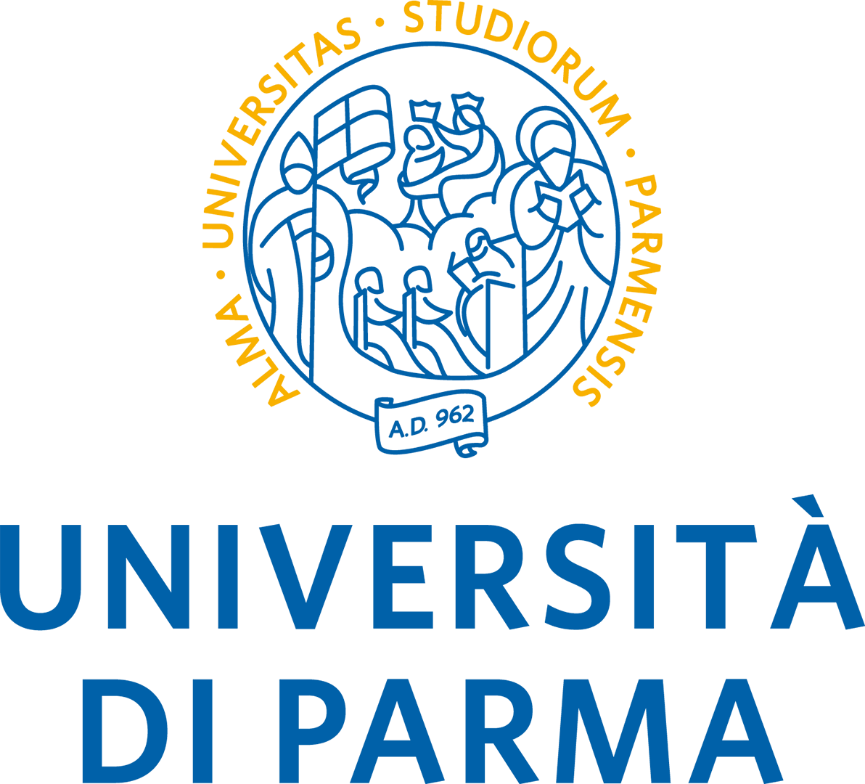 DIPARTIMENTO DI SCIENZE MEDICO-VETERINARIEALLEGATO 1AREA ORGANIZZATIVA OMOGENEA (AOO) Redatto in riferimento a:MANUALE DI GESTIONE DEL PROTOCOLLO INFORMATICO DEL DIPARTIMENTO DI SCIENZE MEDICO-VETERINARIEREVISIONIELENCO AREA ORGANIZZATIVA OMOGENEA (AOO)Si riporta nel seguito l’elenco delle Aree Organizzative Omogenee dell’Università degli Studi di ParmaAmministrazione CentraleDipartimento di Scienze Medico-VeterinarieDipartimento di Scienze Matematiche, Fisiche ed InformaticheDipartimento di Giurisprudenza, di Studi Politici e InternazionaliDipartimento di Scienze Chimiche, della Vita e della Sostenibilità AmbientaleDipartimento di Scienze Economiche e AziendaliDipartimento di Ingegneria e ArchitetturaDipartimento di Medicina e ChirurgiaDipartimento di Discipline Umanistiche, Sociali e delle Imprese CulturaliDipartimento di Scienze degli Alimenti e del FarmacoCentro di Eccellenza per la Ricerca Tossicologica – CERTCentro di Eccellenza per lo Sviluppo e l’Innovazione Tecnologica – CERITCentro di Ricerca Interdipartimentale per il Packaging – CIPACKCentro di Ricerche sullo Sport – CeRSCentro di Servizi per la Salute, Igiene e Sicurezza nei Luoghi di lavoroCentro del SonnoCentro Interdipartimentale di Ricerca in Oncologia Molecolare Translazionale – COMTCentro Interdipartimentale di Ricerca in Medicina dello Sport e dell’Esercizio Fisico – SEMCentro Interdipartimentale di Ricerca per l’Innovazione dei prodotti per la salute – BIOPHARMANET-TECCentro Interdipartimentale di Ricerca FUTURE TECHNOLOGY LABCentro Interdipartimentale di Ricerca UNIPR – CO LABCentro Interdipartimentale di Sicurezza Stradale – DISSCentro Interdipartimentale Misure “Giuseppe Casnati”Centro Interdipartimentale per l’Energia e l’Ambiente – CIDEACentro Interdipartimentale per la Sicurezza, Tecnologie e Innovazione Agroalimentare – SITEIA.PARMACentro Multidisciplinare Interdipartimentale Lattiero Caseario – MILCCentro per le Attività e le Professioni delle Arti e dello Spettacolo – CAPASCentro Studi e Archivio della Comunicazione - CSACCentro Universitario CENTROACQUE.EUCentro Universitario di OdontoiatriaCentro Universitario per la Cooperazione Internazionale – CUCICentro Studi in Affari Europei Internazionali – CSEIACento Universitario di Bioetica – UCBCentro Studi Catulliani – CSCCentro di Statistica Robusta per Grandi Banche Dati – Ro.Sta.B.Da.C.Centro Servizi E-Learning e Multimediali di AteneoOPBA - Organismo Preposto al Benessere degli Animali dell’Università degli Studi di ParmaNrDataModifiche0020 Agosto 2018Prima stesura